HÄLSOENKÄT för LandseerNamn:	Regnr:Födelseår	Kön:Hur använder Du Din hund? (Man kan kryssa flera rutor!)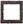 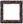 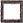 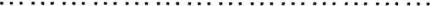 1 Hur bedömer du hundens allmäntillstånd? mycket gott         gott        medelgott  dåligt      mycket dåligt(Har din hund ofta återkommande problem av något slag? Beskriv i så fall dessa med egna ord: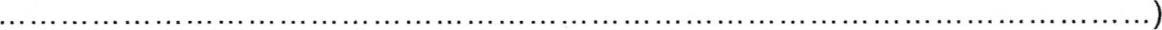 2 Hunden lever inte längre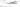 Om hunden inte lever längre, hur gammal blev den?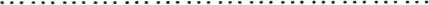 Vad var orsaken till att den dog/ blev avlivad?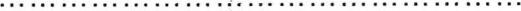 SjukdomVilken?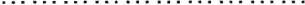 3. Sterilisering/kastreringÄr hunden steriliserad eller kastrerad?   Ja         NejOm ja, varför?Medicinska orsaker   Beteendemässiga orsaker Om ja, vid vilken ålder4. Testiklar-hanar (kryssa för det alternativ som stämmer)Hunden har/hade två normalt belägna testiklar i pungen  Hunden har/hade en testikel 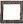 Hunden har/hade inga testiklar 5. Hudproblem/klåda/parasiterHar din hund haft upprepade eller långvariga hudproblem/klåda? Ja      nejOm ja, vid vilken ålder debuterade problemen?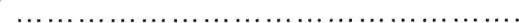 Hur visade sig problemen i hudenSymptom  klåda     mjäll      håravfallannat,nämligen: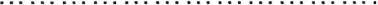 Har en utredning av hudproblem skett av veterinär med speciellt intresse av hudsjukdomar Ja        nejA Har problemen i huden visat sig vara orsakade av Parasiter?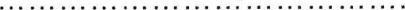 2B Har problemen i huden visat sig vara orsakade av hudinfektioner? ja         nej Orsak:Bakterier                         Jästsvamp 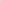 C Har problemen i huden visat sig vara orsakade av Allergi?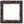 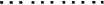 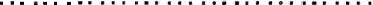 6 ÖronHar hunden någon gång haft problem med öronen?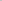  Ja             NejHur ofta? enstaka tillfälle     mindre än 1 gång/årMer än en gång/år      mycket ofta 7 ÖgonHar hunden någon gång haft problem med ögonen?3Är hunden ögonlyst hos veterinär?          ja        nejOm ja, ange ögonlysningsresultat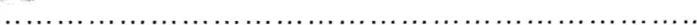 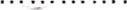 8 Mag- och tarmproblemHar hunden någon gång haft problem med mage och/eller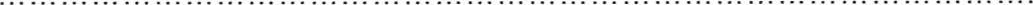 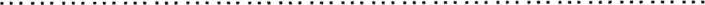 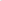 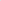 Om ja, vilken/vilka Q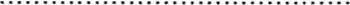 IO HjärtproblemHar hunden fått diagnosen hjärtsjukdom eller hjärtfel?      ja          nejOm ja, ange om möjligt diagnosen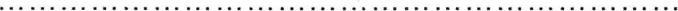 Vid vilken ålder märktes problemen?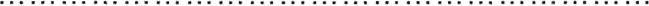 411 Krampanfall, epilepsiHar hunden någon gång haft någon (lindrigare eller svårare) form av kramper eller anfall av epileptisk karaktär? ja         nej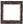 Om ja, beskriv hur detta yttrade sig!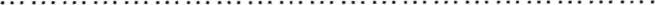 Om ja, hur ofta?       enstaka tillfälle mindre än 1 gång/år   mer än 1 gång/år   mycket oftaVid vilken ålder började anfallen?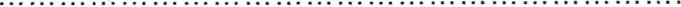 12 TumörerHar hunden fått diagnosen tumör/ cancer?    Ja      nejTyp av tumör	ålder Juvertumör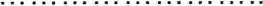 Testikeltumör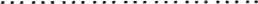  Annan tumör/cancer	Vilken?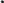 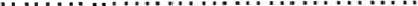 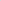 13 Skelett och lederAnge om hunden har (har haft) något av följande:  Osteokondros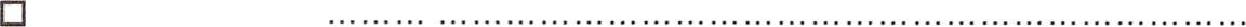 514 Njurar och leverHar hunden fått diagnos lever- eller njursjukdom? Ja       nej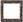 Ange om möjligt vilken diagnos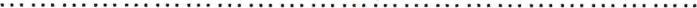 Vid vilken ålder upptäcktes besvären?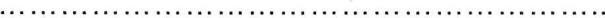 15 DiabetesHar hunden fått diagnosen diabetes?        ja        nejHur gammal var hunden när diagnosen ställdes?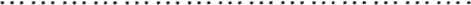 16. Addisons sjukdom (underfunktion av binjurebarken)Har hunden fått diagnosen Addison?  ja  nej Hur gammal var hunden när diagnosen ställdes Q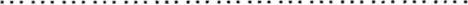 17. Annan HormonrubbningHar hunden fått diagnosen sköldkörtelhormonrubbning?   a   nej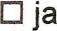 Vid vilken ålder upptäcktes sjukdomen?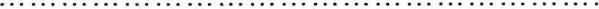 Har hunden fått diagnosen Cushings sjukdom?          Ja nej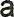 Vid vilken ålder upptäcktes sjukdomen •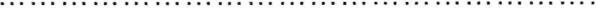 Annan rubbning/vilken?18 Skendräktighet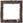 619 Livmoderinflammation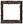 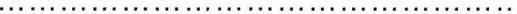 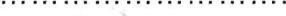 20 ProstatabesvärHar hunden fått diagnos prostatasjukdom?  Ja  Nej Ange om möjligt diagnosen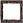 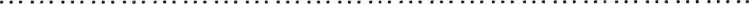 Vid vilken ålder upptäcktes besvären?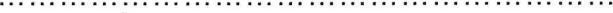 21 TänderHar hunden problem med tandsten?  ja  nej Har hunden haft tandlossning?  ja  nej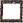 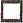 Problem med tänder från/vid vilken ålder?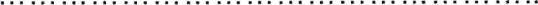 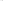 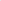 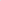 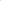 22 Andra sjukdomarOm hunden haft andra sjukdomar, ange vilka. Ange också hundens ålder och behandling23 OlycksfallHar hunden drabbats av olycksfall som krävt veterinärvård? ja   nej Trafikolycka  Bitskador p g a hundslagsmål  Ormbett Annat: 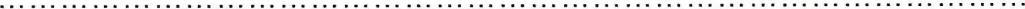 24 BeteendeAnser Du att hunden uppför sig som Du förväntade Dig när Du skaffade en hund av denna ras? ja         nejHar Du upplevt något i hundens beteende som problematiskt?  Ja   nejOm ja, ange det som är problematiskt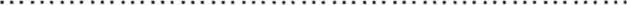 25 Fästingsjukdomar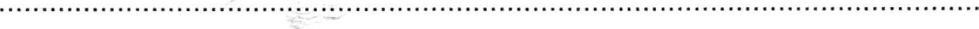 Som avslutning ber vi Dig svara på följande fråga:Ar Du nöjd med Ditt val av ras?  ja         nejSkulle du kunna tänka dig att skaffa en ny hund i samma ras igen?  ja nejSvLK AvelskommitteC/o Pernilla LindgrenUgglarpsvägen 91-2823196 Trelleborgsällskap/familjehundavelutställninglydnadagilityspårjaktannat, nämligenOlyckshändelseTemperamentsproblem   Annat,nämligen:janejOrsak:LopporDemodexLössRävskabbAnnan parasitAnnan parasitAnge vilkenjanejOrsak:Atopi (luftburen)Atopi (luftburen)FödoämnesallergiKontaktallergiAnnan orsak vilken?Annan orsak vilken?Har diagnosen fastställts genom Hudtest?Har diagnosen fastställts genom Hudtest?Har diagnosen fastställts genom Hudtest?janejAnnan metod vilken?Annan metod vilken?janejHur ofta?enstaka tillfällemindre än 1 gång/årmer än 1 gång/årmycketmycketoftaoftaAnge eventuell diagnos:Ange eventuell diagnos:Ange eventuell diagnos:tarm?tarm?ojaojanejOm ja, hur ofta?Om ja, hur ofta?Om ja, hur ofta?enstaka tillfälleenstaka tillfällemindre än 1gång/årmer än 1 gång/årmer än 1 gång/årmycket oftaOm ja, vilket/vilka problemOm ja, vilket/vilka problemOm ja, vilket/vilka problemOm ja, vilket/vilka problemÄr diagnosen ställd hos veterinär?Är diagnosen ställd hos veterinär?Är diagnosen ställd hos veterinär?Är diagnosen ställd hos veterinär?janejOm ja, vilken diagnos ställdes?Om ja, vilken diagnos ställdes?Om ja, vilken diagnos ställdes?Om ja, vilken diagnos ställdes?9.Andra infektionerAndra infektionerAHalsinfektion?Halsinfektion?JanejOm ja, hur ofta?Om ja, hur ofta?Om ja, hur ofta?enstaka tillfälleenstaka tillfällemindre än en gång/årmer än 1 gång/årmer än 1 gång/årmycket oftaBUrinvägsinfektion?Urinvägsinfektion?janejCAnnan infektion?Annan infektion?janejCMO (inflammation i käkbenet)CIHD(höftledsdysplasi(höftledsdysplasi(höftledsdysplasiPerthes (fM vining av höftkula)Kroksvans ("knycksvans")Kroksvans ("knycksvans")Kroksvans ("knycksvans")KorsbandsskadaPatellaluxation (knäledsluxation)Patellaluxation (knäledsluxation)Annat, nämligenHar diagnosen fastställts genom röntgen?Har diagnosen fastställts genom röntgen?JanejBlir Din tik skendräktig?janejEfter varje löpning?JanejÄr tiken behandlad för livmoderinflammation?Är tiken behandlad för livmoderinflammation?janejOm ja, vid vilken ålder?Om ja, vid vilken ålder?Fick hon sjukdomen i samband med:Fick hon sjukdomen i samband med:löpning?parning?valpning?Behandling:operationantibiotikaannan:Har din hund haft  BorreliaHar din hund haft  Borreliaen gångtvå gångerfler gångerErlichia (Anaplasma)Erlichia (Anaplasma)en gångtvå gångerfler gångerBehandling: